October 20, 2011 from 11:00am - 3pm Where: UHV Multi-purpose room; 3007 N. Ben Wilson Dr.; Victoria, TX		Increasing Opportunities	through AwarenessFor more information contact the Disability Coalition Golden CrescentPhone: (361) 576-5872 or email: disabilitycoalition.gc@gmail.com       	Business Name:  ______________________         Address: ____________________________ 	Please reserve ________ seats for symposium       Please reserve ____tables for the job fair                          	Names of representative(s) attending: ___________________________________________	Contact Name(s): _____________________          Contact Phone:  _____________________   	Email address:  ___________________________________________________________	FAX Reservation information to: (361) 573-0225 or email: disabilitycoalition.gc@gmail.com       			Reservations are available at no charge to businesses.Registration Deadline: Sept. 30, 2011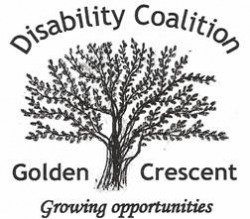 An Equal Opportunity Employer/ProgramAuxiliary aids and services are available upon request to individuals with disabilities. Relay Texas 711 (TDD and Voice)